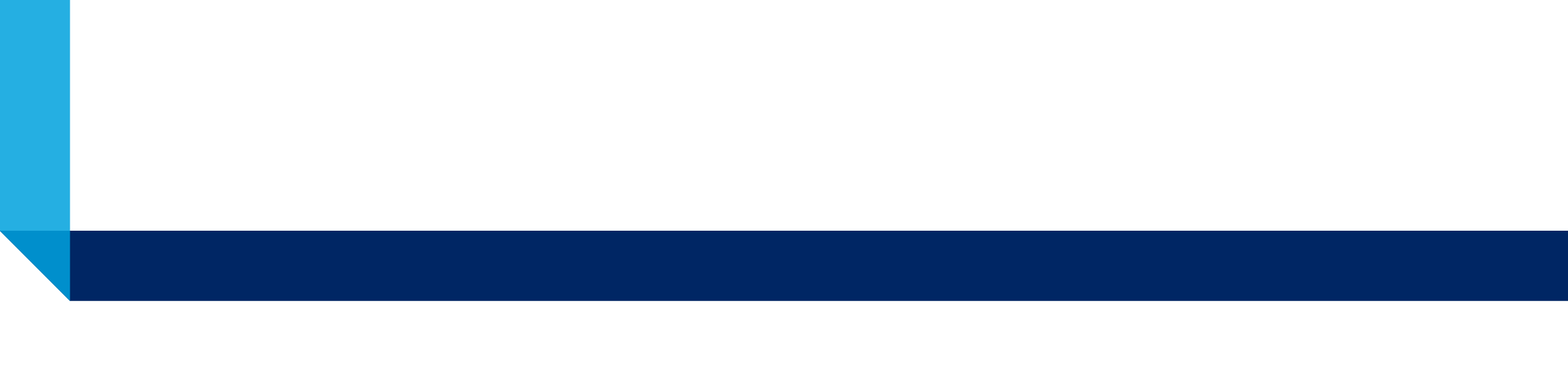 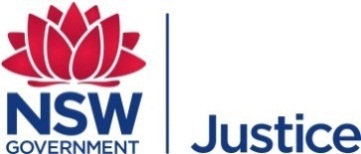 Email completed order form to cjc-info@justice.nsw.gov.auTable 1A list of available CJC publicationsIf you are having difficulties reading this form or require it in an alternative format, please contact Community Justice Centres on 02 8688 7455Organisation name:Address:Contact person:Telephone:ItemDescriptionStandard QuantitySelection (x)Dealing with a Dispute? brochureDL size brochure about CJC services50Dealing with a Dispute? PosterA2 size poster2Dealing with a Dispute?Fridge magnet50Blewin’ brochureDL size brochure on how CJC can help Aboriginal and Torres Strait Islander people dealing with disputes50Blewin’ posterA2 size poster2Preparing for mediationA5 size booklet containing information and activities to prepare you for mediation10